Печатное средство массовой информации органов местного самоуправления муниципального образования Елизаветинское сельское поселение Гатчинского муниципального района Ленинградской области – печатное изданиеСОВЕТ ДЕПУТАТОВ МУНИЦИПАЛЬНОГО ОБРАЗОВАНИЯЕЛИЗАВЕТИНСКОЕ СЕЛЬСКОЕ ПОСЕЛЕНИЕГАТЧИНСКОГО МУНИЦИПАЛЬНОГО РАЙОНАЛЕНИНГРАДСКОЙ ОБЛАСТИРЕШЕНИЕ27.04.2023г.                                                                           № 211Об утверждении структуры администрации муниципального образования Елизаветинского сельского поселения Гатчинского муниципального района Ленинградской области 	В целях оптимизации управления деятельностью администрации муниципального образования Елизаветинского сельского поселения Гатчинского муниципального района Ленинградской области, в соответствии с п. 8 ст. 37 Федерального закона «Об общих принципах организации местного самоуправления в Российской Федерации» № 131-ФЗ от 06.10.2003 года, руководствуясь Уставом муниципального образования Елизаветинское сельское поселение  Гатчинского муниципального района Ленинградской области, Совет депутатов  муниципального образования  Елизаветинское сельское поселение Гатчинского муниципального района Ленинградкой областиРЕШИЛ:1. Утвердить структуру администрации муниципального образования Елизаветинского сельского поселения Гатчинского муниципального района Ленинградской области согласно приложению № 1.2.  Решение Совета депутатов муниципального образования Елизаветинского сельского поселения Гатчинского муниципального района от 20.12.2022 года №193 «Об утверждении структуры администрации муниципального образования Елизаветинского сельского поселения Гатчинского муниципального района Ленинградской области» считать утратившим силу.  3.  Решение вступает в силу со дня его принятия и распространяется на   правоотношения, возникающие с 01 мая 2023 года.Глава муниципального образованияЕлизаветинское сельское поселениеГатчинского муниципального районаЛенинградской области                                           Е.В. СамойловПриложение № 1Утверждено решением Совета депутатов муниципального образования Елизаветинское сельское поселение Гатчинского муниципального районаот 27.04.2023 г. № 211  СТРУКТУРА АДМИНИСТРАЦИИ ЕЛИЗАВЕТИНСКОГО СЕЛЬСКОГО ПОСЕЛЕНИЯГлава администрации - высшая должность муниципальной службы категории «Руководители». Заместитель главы администрации – главная должность муниципальной службы категории «Руководители».Отдел бюджетного учета и отчетности Начальник отдела бюджетного учета и отчетности – главный бухгалтер – ведущая   должность муниципальной службы категории «Руководители»Ведущий специалист отдела бюджетного учета и отчетности – старшая должность муниципальной службы категории «Специалисты»Экономист - должность, не отнесенная к должностям муниципальной службыСпециалист по закупкам - должность, не отнесенная к должностям муниципальной службыОтдел по вопросам местного самоуправленияНачальник отдела по вопросам местного самоуправления – ведущая   должность муниципальной службы категории «Руководители»Заместитель начальника отдела по вопросам местного самоуправления – юрист - ведущая должность муниципальной службы категории «Руководители»Ведущий специалист отдела по вопросам местного самоуправления - старшая   должность   муниципальной службы категории «Специалисты»Отдел по земельным вопросам и имуществуНачальник отдела по земельным вопросам и имуществу – ведущая должность муниципальной службы категории «Руководители»Главный специалист отдела по земельным вопросам и имуществу – старшая   должность муниципальной службы категории «Специалисты»Ведущий специалист – старшая должность муниципальной службы категории «Специалисты»СОВЕТ ДЕПУТАТОВ МУНИЦИПАЛЬНОГО ОБРАЗОВАНИЯЕЛИЗАВЕТИНСКОЕ СЕЛЬСКОЕ ПОСЕЛЕНИЕГАТЧИНСКОГО МУНИЦИПАЛЬНОГО РАЙОНАЛЕНИНГРАДСКОЙ ОБЛАСТИРЕШЕНИЕ27.04.2023г.                                                                           № 212Об установлении должностей муниципальной службы и должностей, не отнесенных к должностям муниципальной службы администрации муниципального образования Елизаветинского сельского поселения Гатчинского муниципального района Ленинградской областиВ соответствии со статьей 37 п. 8 Федерального Закона от 06.10. 2003 года № 131- ФЗ «Об общих принципах организации местного самоуправления в Российской Федерации»; Федеральным законом № 25–ФЗ от 02.03.2007года «О муниципальной службе в Российской Федерации»; Областным законом № 14- ОЗ от 11.03.2008 года «О правовом регулировании муниципальной службы в Ленинградской области», Уставом муниципального образования Елизаветинское сельское поселение Гатчинского муниципального района Ленинградской области, Совет депутатов муниципального образования Елизаветинское сельское поселение Гатчинского муниципального района Ленинградской областиР Е Ш И Л:1. Утвердить должности муниципальной службы и должности, не отнесенные к должностям муниципальной службы администрации муниципального образования Елизаветинского сельского поселения Гатчинского муниципального района Ленинградской области в соответствии с Реестром (приложение № 1, № 2).2. Решение Совета депутатов муниципального образования Елизаветинского сельского поселения Гатчинского муниципального района Ленинградской области от 20.12.2022г. №194 «Об установлении должностей муниципальной службы и должностей, не отнесенных к должностям муниципальной службы администрации муниципального образования Елизаветинского сельского поселения Гатчинского муниципального района Ленинградской области» с 01.05.2023 года считать утратившим силу.3. Решение вступает в силу со дня его принятия и распространяется на правоотношения, возникающие с 01 мая 2023 года.Глава муниципального образованияЕлизаветинское сельское поселениеГатчинского муниципального районаЛенинградской области                                           Е.В. СамойловПриложение 1к Решению Совета депутатов муниципального образованияЕлизаветинское сельское поселениеот 27.04.2023г. № 212РЕЕСТРдолжностей муниципальной службы администрациимуниципального образования Елизаветинского сельского поселенияГатчинского муниципального районаЛенинградской областиПриложение 2к Решению Совета депутатов муниципального образованияЕлизаветинское сельское поселениеот 27.04.2023г. № 212РЕЕСТРдолжностей, не отнесенных к должностяммуниципальной службы администрации муниципального образованияЕлизаветинского сельского поселенияГатчинского муниципального районаЛенинградской областиСОВЕТ ДЕПУТАТОВ МУНИЦИПАЛЬНОГО ОБРАЗОВАНИЯЕЛИЗАВЕТИНСКОЕ СЕЛЬСКОЕ ПОСЕЛЕНИЕГАТЧИНСКОГО МУНИЦИПАЛЬНОГО РАЙОНАЛЕНИНГРАДСКОЙ ОБЛАСТИРЕШЕНИЕ27.04.2023г.                                                                           № 213О внесении изменений в приложение 1  Положения об оплате труда и порядке её осуществления муниципальным служащим и работникам, замещающим должности, не являющиеся должностями муниципальной службы администрации муниципального образования Елизаветинского сельского поселения Гатчинского муниципального района Ленинградской области, утвержденного решением Совета депутатов Елизаветинского сельского поселения от 15.02.2022г. №153В соответствии со статьей 37 п. 8 Федерального Закона от 06.10. 2003 года № 131- ФЗ «Об общих принципах организации местного самоуправления в Российской Федерации»; Федеральным законом № 25–ФЗ от 02.03.2007года «О муниципальной службе в Российской Федерации»; Областным законом № 14-ОЗ от 11.03.2008 года «О правовом регулировании муниципальной службы в Ленинградской области», решением Совета депутатов  Елизаветинского сельского поселения от 20.12.2022г.  № 194 «Об установлении должностей муниципальной службы и должностей, не отнесенных к должностям муниципальной службы администрации муниципального образования Елизаветинского сельского поселения Гатчинского муниципального района Ленинградской области», Совет депутатов муниципального образования Елизаветинское сельское поселение Гатчинского муниципального района Ленинградской областиР Е Ш И Л:1.	Внести изменения в приложение 1 Положения об оплате труда и порядке её осуществления муниципальным служащим и работникам, замещающим должности, не являющиеся должностями муниципальной службы администрации муниципального образования Елизаветинского сельского поселения Гатчинского муниципального района Ленинградской области, утвержденного решением Совета депутатов Елизаветинского сельского поселения от 15.02.2022г. №153:-  в категории «Специалисты» «Старшую должность муниципальной службы – главный специалист – юрист» исключить;- в категорию «Руководители» ввести «Ведущую должность муниципальной службы – заместитель начальника отдела по вопросам местного самоуправления - юрист» с должностным окладом 13740 рублей.2. Решение Совета депутатов муниципального образования Елизаветинского сельского поселения Гатчинского муниципального района Ленинградской области от 20.12.2022г. №195 «О внесении изменений в приложение 1  Положения об оплате труда и порядке её осуществления муниципальным служащим и работникам, замещающим должности, не являющиеся должностями муниципальной службы администрации муниципального образования Елизаветинского сельского поселения Гатчинского муниципального района Ленинградской области, утвержденного решением Совета депутатов Елизаветинского сельского поселения от 15.02.2022г. №153 » с 01.05.2023 года считать утратившим силу.3. Утвердить размеры должностных окладов муниципальных служащих администрации муниципального образования Елизаветинского сельского поселения Гатчинского муниципального района Ленинградской области в новой редакции (Приложение 1).4. Решение вступает в силу со дня его принятия и распространяется на правоотношения, возникающие с 01 мая 2023 года.Глава муниципального образованияЕлизаветинское сельское поселениеГатчинского муниципального районаЛенинградской области                                           Е.В. СамойловПриложение 1к Решению Совета депутатов муниципального образованияЕлизаветинское сельское поселениеот 27.04.2023г. № 213Размеры должностных окладов муниципальных служащих администрации муниципального образования Елизаветинского сельского поселения Гатчинского муниципального района Ленинградской областиСОВЕТ ДЕПУТАТОВ МУНИЦИПАЛЬНОГО ОБРАЗОВАНИЯЕЛИЗАВЕТИНСКОЕ СЕЛЬСКОЕ ПОСЕЛЕНИЕГАТЧИНСКОГО МУНИЦИПАЛЬНОГО РАЙОНАЛЕНИНГРАДСКОЙ ОБЛАСТИРЕШЕНИЕ27.04.2023г.                                                                           № 214О внесении изменений в Положение о бюджетном процессе в муниципальном образовании Елизаветинское сельское поселение Гатчинского муниципального района Ленинградской области, утвержденное решением совета депутатов от 19.06.2013 № 278  На основании Протеста прокурора Гатчинской городской прокуратуры от 31.03.2023 № 7-01-2023 на ст. ст. 27, 31 Положения о бюджетном процессе, поступившего в администрацию 10.04.2023 и требования № 25-01-23 от 30.03.23 об изменении нормативного правового акта с целью исключения коррупциогенного фактора, в соответствии с Федеральным законом от 27.12.2019 №479-ФЗ «О внесении изменений в Бюджетный кодекс Российской Федерации в части казначейского обслуживания и системы казначейских платежей», Бюджетным кодексом Российской Федерации, Федеральным законом от 06.10.2003 № 131-ФЗ «Об общих принципах организации местного самоуправления в Российской Федерации», в целях приведения ранее изданного акта с нормами действующего законодательства,  совет депутатов муниципального образования Елизаветинское сельское поселение  Гатчинского  муниципального района Ленинградской области РЕШИЛ:  1. Внести изменения в Положение о бюджетном процессе в муниципальном образовании Елизаветинское сельское поселение Гатчинского района Ленинградской области, утвержденное решением совета депутатов муниципального образования от 19.06.2013 № 278 (далее – Положение). 1.1. Пункт 4 статьи 27 Положения изложить в следующей редакции:«4. Казначейское обслуживание исполнения бюджета муниципального образования осуществляется Управлением Федерального казначейства по Ленинградской области посредством открытия и ведения лицевого счета финансового органа на едином счете местного бюджета.»1.2. Пункт 2 статьи 31 Положения изложить в следующей редакции:«2. Бюджетные ассигнования, лимиты бюджетных обязательств и предельные объемы финансирования текущего финансового года прекращают свое действие 31 декабря.До последнего рабочего дня текущего финансового года включительно орган, осуществляющий казначейское обслуживание исполнения бюджета муниципального образования, обязан оплатить санкционированные к оплате в установленном порядке бюджетные обязательства в пределах остатка средств на едином счете местного бюджета.»1.3. Статью 36 изложить в следующей редакции:«Статья 36. Виды муниципального финансового контроля.1.	Муниципальный финансовый контроль осуществляется в целях обеспечения соблюдения положений правовых актов, регулирующих бюджетные правоотношения, правовых актов, обусловливающих публичные нормативные обязательства и обязательства по иным выплатам физическим лицам из бюджета поселения, а также соблюдения условий муниципальных контрактов, договоров (соглашений) о предоставлении средств из бюджета муниципального образования Елизаветинское сельское поселение.Муниципальный финансовый контроль подразделяется на внешний и внутренний, предварительный и последующий.2.	Внешний муниципальный финансовый контроль является контрольной деятельностью контрольно-счетного органа муниципального образования. Внешний муниципальный финансовый контроль осуществляет контрольно-счетный орган муниципального образования Елизаветинское сельское поселение.Решением Совета депутатов муниципального образования Елизаветинское сельское поселение полномочия по внешнему муниципальному финансовому контролю могут быть переданы Контрольно-счетному органу муниципального образования Гатчинский муниципальный район Ленинградской области на основании соглашения между Советом депутатов муниципального образования Елизаветинское сельское поселение и представительным органом муниципального образования Гатчинский муниципальный район Ленинградской области.3.	Внутренний муниципальный финансовый контроль является контрольной деятельностью администрации Елизаветинского сельского поселения. Внутренний муниципальный финансовый контроль осуществляется в соответствии с федеральными стандартами, утвержденными нормативными правовыми актами Правительства Российской Федерации.Отдельные бюджетные полномочия по внутреннему муниципальному финансовому контролю могут быть переданы администрации муниципального образования Гатчинский муниципальный район Ленинградской области и (или) территориальному органу Федерального казначейства по Ленинградской области на основе соглашения с Администрацией сельского поселения, заключенного на основании решения Совета депутатов муниципального образования Елизаветинское сельское поселение.4. Предварительный контроль осуществляется в целях предупреждения и пресечения бюджетных нарушений в процессе исполнения бюджета поселения.5. Последующий контроль осуществляется по результатам исполнения бюджета поселения в целях установления законности его исполнения, достоверности учета и отчетности.»1.4. Статью 37 изложить в следующей редакции:«Статья 37. Ответственность за бюджетные правонарушения.Ответственность за бюджетные правонарушения в муниципальном образовании Елизаветинское сельское поселение наступает по основаниям и в формах, предусмотренных действующим законодательством.»2. Настоящее решение вступает в силу со дня официального опубликования в печатном издании «Елизаветинский вестник», подлежит размещению на официальном сайте муниципального образования Елизаветинское сельское поселение Гатчинского муниципального района Ленинградской области.  Глава муниципального образованияЕлизаветинское сельское поселениеГатчинского муниципального районаЛенинградской области                                           Е.В. Самойлов***ГРАЖДАНЕ ПРИЗНАННЫЕ НУЖДАЮЩИМИСЯ В УЛУЧШЕНИИ ЖИЛИЩНЫХ УСЛОВИЙ ДЛЯ УЧАСТИЯ В ФЕДЕРАЛЬНЫХ, РЕГИОНАЛЬНЫХ И МУНИЦИПАЛЬНЫХ ЦЕЛЕВЫХ ПРОГРАММАХЕЛИЗАВЕТИНСКОЕ СЕЛЬСКОЕ ПОСЕЛЕНИЕНА 01.04.2023г. 51 чел.***ГРАЖДАНЕ ПРИЗНАННЫЕ НУЖДАЮЩИМИСЯ В УЛУЧШЕНИИ ЖИЛИЩНЫХ УСЛОВИЙЕЛИЗАВЕТИНСКОЕ СЕЛЬСКОЕ ПОСЕЛЕНИЕНА 01.04.2023г.44 чел.Елизаветинский Вестник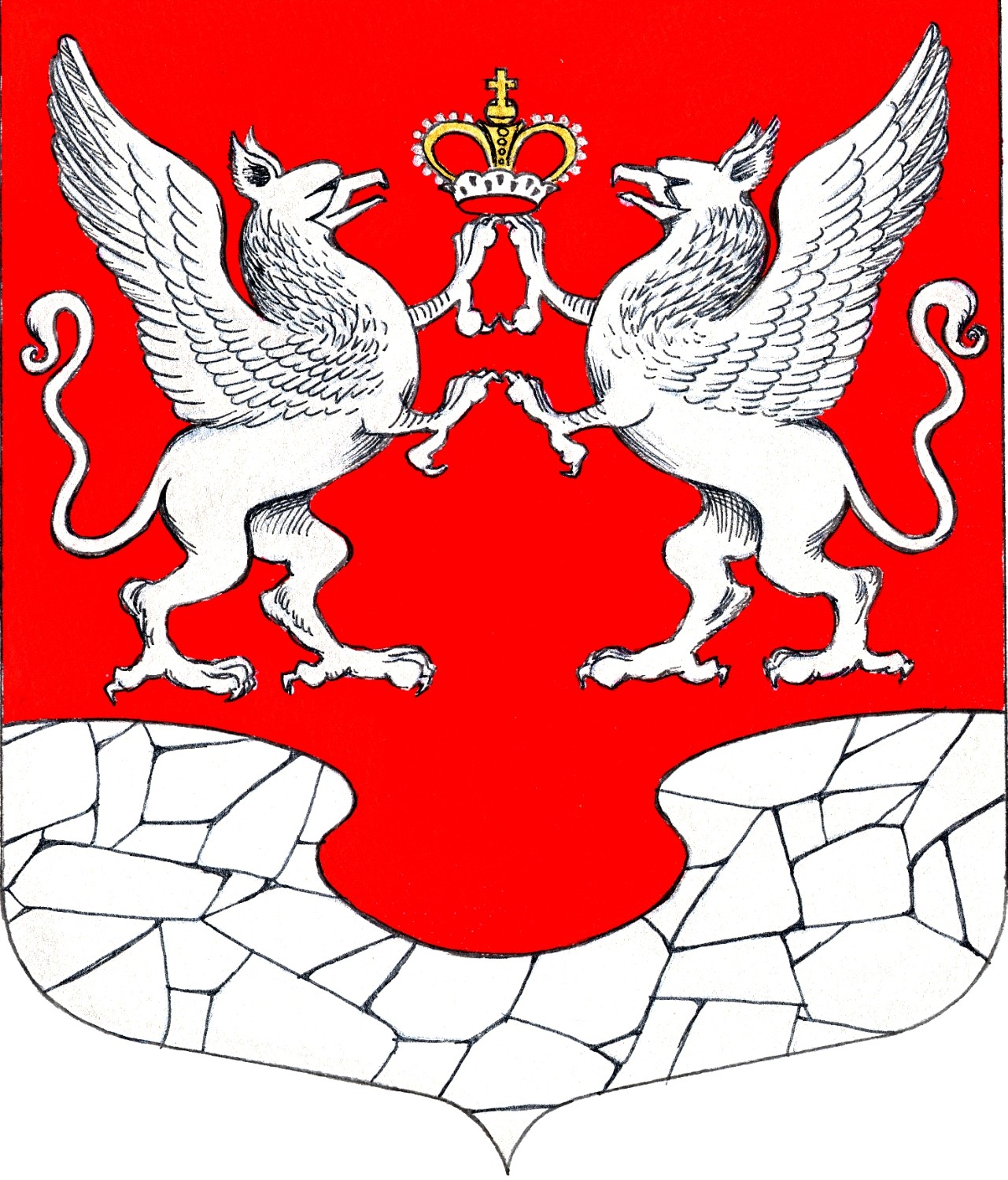         27 апреля         2023 года         № 22Наименование должностеймуниципальной службы1. Категория «Руководители»1.1. Высшие должности муниципальной службыГлава администрации1.2. Главные должности муниципальной службыЗаместитель главы администрации1.3. Ведущие должности муниципальной службыНачальник отдела бюджетного учета и отчетности –главный бухгалтерНачальник отдела по земельным вопросам и имуществуНачальник отдела по вопросам местного самоуправленияЗаместитель начальника отдела по вопросам местного самоуправления - юрист2. Категория «Специалисты»Старшие должности муниципальной службыГлавный специалист отдела по земельным вопросам и имуществуВедущий специалистВедущий специалист отдела бюджетного учета и отчетностиВедущий специалист отдела по вопросам местного самоуправленияНаименование должностей работников, не отнесенных к должностям муниципальной службыЭкономист Специалист по закупкамНаименование должностейМуниципальной службыРазмер должностного оклада (руб.) Категория «Руководители»Высшие   должности муниципальной службыГлава администрации 26941Главные должности муниципальной службыЗаместитель главы администрации поселения24245Ведущие должности муниципальной службыНачальник отдела бюджетного учета и отчетности 15267Начальник отдела по земельным вопросам и имуществу15267Начальник отдела по вопросам местного самоуправления15267Заместитель начальника отдела по вопросам местного самоуправления - юрист13740                            Категория «Специалисты»                            Категория «Специалисты»Старшие должности муниципальной службыГлавный специалист отдела по земельным вопросам и имуществу12258Ведущий специалист  11674Ведущий специалист отдела бюджетного учета и отчетности11674Ведущий специалист отдела по вопросам местного самоуправления11674№ п/пФ.И.О.                  АдресКол-во членов семьиДата постановки на учет1Казакова Елена НиколаевнаД.Луйсковицы, д.2, кв.8201.12.20102Курбоналиева Наталья ЮрьевнаП.Елизаветино, ул.Александровская, д.3, кв.24401.06.20113Стефурак Оксана Ивановнад.Холоповицы, д.40, кв.5311.09.20124Алексеенко Мария АнатольевнаП.Елизаветино, пл.Дружбы, д.30, кв.29203.12.20125Клещикова Екатерина ВикторовнаД.Шпаньково, ул.Песочная, д.4616.04.20136Утанов Шерхан ИбрагимовичП.Елизаветино, ул.Александровская, д.12128.10.20137Савченко Малика ИбрагимовнаП.Елизаветино, ул.Александровская, д.12329.10.20138Разин Ярослав НиколаевичЕлизаветино, пл.Дружбы, д.23, кВ.35122.06.20169Долбежева Людмила Фирдасовнап. Елизаветино, ул. Парковая, д. 11 кв 17408.11.201610Егорова Расина КасымбековнаД. Дылицы, д. 30419.12.201611Наумова Милена Николаевнад. Луйсковицы, д. 7405.12.201812Иванова Ольга Олеговнад. Раболово, д. 3 кв 1118.03.201913Шитикова Татьяна ОлеговнаД. Шпаньково, ул. Рыкунова, д. 10 кв 4224.12.201914Хейстонен Геннадий АндреевичД. Шпаньково, ул. А. Рыкунова, д. 14 кв 19430.10.202015Флейс Азиза Борисовнад. Раболово , д. 3 кв 12128.12.202026Игумнова Нина ВладимировнаД. Новая д. 23317.05.202117Бурханова Зулайха Давудовнад. Холоповицы, д. 12308.04.202118Уханова Анастасия Геннадьевнад. Шпаньково, ул. Алексея Рыкунова, д. 1 кв 10326.01.2022№ очередь/ льготная очередьФ.И.О.                  АдресКол-во членов семьиДата постановки на учет1/2/1Климанова Ирина Николаевнад. Шпаньково, ул. Центральная д. 12106.12.20022/2/2Федоров Юрий Алексеевичд.Вероланцы, д.1-2125.03.20043/2/3Неврова Марина Владимировнад.Новая, 23418.02.20114/1/1Федосенко Николай Дмитриевичд.Ермолино113.05.20135/2/4Кузнецов Василий Алексеевичд. Новая, д. 23427.12.20166Долбежев Эдуард Александровичп. Елизаветино, ул. Парковая, д. 11 кв 17401.03.20177Мехничева Елена Викторовнап. Елизаветино, ул. Парковая, д 2 кв 7605.06.20177/3/1Кабанен Ольга Ермавнад. Новая, д. 9105.09.20188/3/2Кабанен Иван Ермавичд. Новая, д. 9105.09.20189/3/3Кабанен Елена Ермавнад. Новая, д. 9105.09.201810/3/4Кабанен Мария Ивановнад. Новая, д. 9118.09.201811/3/5Кабанен Александр Ермавичд. Новая, д. 9123.10.201812/3/6Голягина Надежда Ермавнад. Новая, д. 9123.11.201813Крепостнова Адия Касымбековнап. Елизаветино, Дылицкое шоссе, д. 3 кв 8327.11.201814/2/5Кудрявцева Ольга Владимировнад. Ознаково315.06.202115/2/6Игумнова Нина ВладимировнаД. Новая, д. 23307.12.202116Казакова Ирина Геннадьевнап. Елизаветино, пл. Дружбы д. 29 кв 8504.10.202217Бурханова Зулайха Давудовнад. Холоповицы д. 12302.12.2022